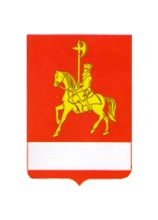 АДМИНИСТРАЦИЯ КАРАТУЗСКОГО РАЙОНАПОСТАНОВЛЕНИЕ03.03.2021                                  с. Каратузское                                          № 165-пО внесении изменений в постановление администрации Каратузского района от 20.02.2013 № 199-п «О создании Координационного комитета содействия занятости населения»В целях выработки согласованных действий по осуществлению политики занятости населения в рамках социального партнерства на территории Каратузского района, исполнения  ст. 20 Закона Российской Федерации от 19.04.1991  № 1032-1 «О занятости населения в Российской Федерации» и решения Каратузского районного Совета депутатов от 27.10.2020 № 02-12 «О внесении изменений в структуру администрации Каратузского района», руководствуясь статьей 26 Устава муниципального образования «Каратузский район», ПОСТАНОВЛЯЮ:Приложение к постановлению администрации Каратузского района  от 20.02.2013 № 199-п «О создании Координационного комитета содействия занятости населения» изменить и изложить согласно приложению № 1 к настоящему постановлению.2. Контроль за исполнением настоящего постановления возложить на заместителя главы района по финансам, экономике – руководителя финансового управления Е.С. Мигла3. Постановление вступает в силу в день, следующий за днем его официального опубликования в периодическом печатном издании Вести муниципального образования «Каратузский район».И.о. главы района                                                                                   Е.С. МиглаСОСТАВ Координационного комитета содействия занятости населения Приложение 1 к постановлению  администрации Каратузского  района                                                                                     от 03.03.2021 № 165-пМиглаЕлена СергеевнаШункинаИрина ЛьвовнаНенилина Ирина ГеннадьевнаКорытовАнатолий ФедоровичКоршунова Анастасия НиколаевнаУльянова Алла АлександровнаСкомороховаТатьяна ФедоровнаБлинцовЕвгений ИвановичПинчукАндрей ЮрьевичДергачеваОльга ВадимовнаДэка Галина ВасильевнаСерегина Татьяна ГригорьевнаТонких Юлия ЮрьевнаДмитриев Валерий Владимировичзаместитель главы района по финансам, экономике – руководитель финансового управления администрации района, председатель Координационного комитета;директор государственного казенного учреждения «Центр занятости  населения по Каратузскому району», заместитель председателя Координационного комитета (по согласованию);ведущий специалист отдела экономического развития администрации района, секретарь Координационного комитета;Члены Координационного комитета:руководитель территориального отделения краевого государственного казенного учреждения «Управление социальной защиты населения» по  Каратузскому району Красноярского края (по согласованию);главный специалист отдела правового и документационного обеспечения администрации района;индивидуальный предприниматель, заместитель председателя Координационного совета в области содействия развитию малого и среднего предпринимательства (по согласованию);председатель координационного Совета организаций профсоюзов Каратузского района (по согласованию);- директор МБУ «Молодежный центр Лидер»;директор ООО "Каратузский ТеплоВодоКанал"(по согласованию);главный редактор газеты «Знамя труда» (по согласованию);главный специалист по охране труда администрации района;руководитель Управления образования администрации района;начальник отдела экономики и развития предпринимательства администрации района;начальник отдела сельского хозяйства администрации района.